            Colegio San Manuel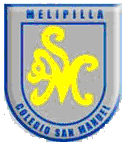               Melipilla              Profesora: Teresita Fabio Muñoz                                                                                        Asignatura: LenguajeTrabajo de Audio para 3° Básico.Tema: lectura Domiciliaria La Porota.Debe realizar un audio de no más de cinco minutos, demostrando su conocimiento del libro leído.Este audio debe enviarse el 14 o 15 de mayo, al siguiente correo:Teresitafabiom@gmail.com.Pauta para el Trabajo:1.- Título del libro.2.- Autor del libro.3.- Personaje (es) Principal (es).4.- Comenta en breves palabras el tema principal del cuento.5.- Describa de forma completa a tres personajes del cuento, incluyendo a Porota.6.- ¿Cuál es el juguete preferido de Porota? Descríbelo.7.- Diga la parte del libro que más te gusto , y ¿por qué?.8.- Diga la parte del libro que menos te gusto , y ¿por qué?.9.- ¿A quién recomendarías este libro? ¿Por qué?PAUTA DE EVALUACIÓN.CRITERIOS: Logrado: 4 puntos, No Logrado o Puntos. Principal INDICADORESPUNTAJE      L            ML          NL   Entrega audio en la fecha indicada     4              2               0Conoce el nombre del libro      2             1             0Reconoce su autor      2             1             0Conoce el tema del cuento      4              2            0Nombra el o los personajes principal del libro4              2               0Descripción de personajes, (Completa)4                2             0Describe un juguete 4                2             0Menciona una parte del cuento explicando por qué le gusto. 4                2             0Menciona una parte del cuento explicando por qué no le gusto.4                2             0Explica a quién y porque recomendaría este cuento.4                 2            0Puntaje Total para obtener un 7: 36 puntos.Puntaje para obtener un 4: 22.